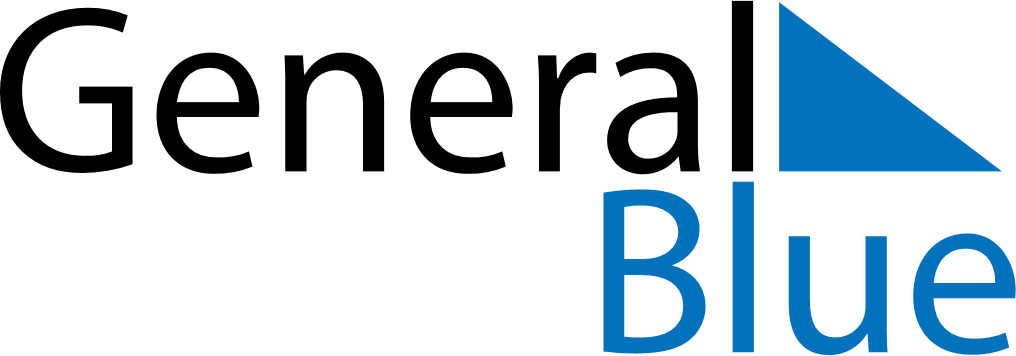 Daily PlannerJuly 26, 2020 - August 1, 2020Daily PlannerJuly 26, 2020 - August 1, 2020Daily PlannerJuly 26, 2020 - August 1, 2020Daily PlannerJuly 26, 2020 - August 1, 2020Daily PlannerJuly 26, 2020 - August 1, 2020Daily PlannerJuly 26, 2020 - August 1, 2020Daily Planner SundayJul 26MondayJul 27TuesdayJul 28WednesdayJul 29ThursdayJul 30 FridayJul 31 SaturdayAug 01MorningAfternoonEvening